Муниципальное бюджетное общеобразовательное учреждение «Кугесьская средняя общеобразовательная школа №1»Чебоксарского района Чувашской РеспубликиМетодическая разработка по профилактике дорожно - транспортного травматизма«На улицах города» (тестовый опрос, конкурсное соревнование)Автор: Яковлева Ирина Владимировна,            Старшая вожатаяКугеси - 2011.Название разработки: «На улицах города»Название и форма проведения мероприятия: «Будь осторожен на дороге».  Мероприятие проходит в два этапа. 1 этап – тестовый опрос, учащиеся слушают вопрос и варианты ответа,  правильный ответ, по их мнению, записывают на листке бумаги.  Учащиеся  класса, набравшие наибольшее количество баллов, принимают участие  во 2 этапе  – конкурсном соревновании между  классами. Объяснительная записка:  Выбор темы обусловлен повышенным дорожно-транспортным травматизмом среди детей. Проблема наиболее актуальна для учащихся нашей школы, так как мы находимся рядом с федеральной трассой М7. На улице, по проезжей части, то и дело пробегают автомобили, с грохотом и ревом проносятся груженные КамаЗы и другие машины дальнего следования. По тротуару идут пешеходы – это мы с вами.У каждого, кто идет или едет по дороге, свои дела. Водители машин спешат доставить груз,  маршрутные такси и автобусы в спешке доставляют нас к месту назначения,  мы спешим на работу, учебу или по каким - то  другим своим  делам. У всех из нас срочные дела, так считает каждый. Люди и  машины то и дело встают друг у друга на пути. Например, вам надо перейти на другую сторону дороги.  Вы нашли зебру, посмотрели по сторонам,  машин нет или машины остановились и пропускают вас,  вы переходите дорогу, но вдруг, откуда  ни возьмись – автомобиль. И если не пропустить автомобиль или во время  правильно не среагировать, случиться беда.  Таких случаев на дороге каждый день множество!Дети попадают под колеса машин потому, что не знают законов движения по дорогам. А законы эти просты и понятны каждому. Называются они ПРАВИЛА ДОРОЖНОГО ДВИЖЕНИЯ.Поэтому цель мероприятия такова: Проверить уровень знаний учащихся по правилам безопасного поведения на улицах и дороге.Задачи мероприятия: Развивать навыки применения ПДД у учащихся Воспитывать культуру поведения на дорогахВыявить «пробелы» в знаниях ПДД и устранить ихСовместно разобрать или дополнить схему безопасного маршрута движения учащихсяРазработать план мероприятий по ПДД.Чтобы достичь поставленной цели, мы  используем различные методы  проведения мероприятий: тестовый опрос в классах, классные часы, встречи с представителями ГИБДД, конкурсно- соревновательная программа, разработка и оформление стендов. В мероприятии могут принимать все учащиеся школы, родители и все те, кому не безразлична судьба детей. Главное условие проведения – желание детей участвовать в мероприятииОборудование и оформление:  необходимо приготовить тестовые вопросники, с учетом возраста учащихся, бланки ответов. Сделать мультимедийную презентацию, включив в нее  варианты макетов улиц, карточки с заданиями, кроссворд «Автоэрудит», игра «Собери из букв предложение», игра «Красный, желтый, зеленый». Подготовить запись песни на слова С. Михалкова «Мы едем, едем, едем», жетоны.Методические советы на подготовительный период (правильное распределение поручений): В основном подготовка и проведение лежит на старшей вожатой и членов ДОО «Доброград». Летописцы оформляют стены, старосты совместно с затевалами разрабатываю вопросы к викторинам. Задача классных руководителей  провести тестовый опрос в классе и вовремя сдать бланки с ответами для своевременного выявления результата.Сценарный план, ход проведения мероприятия: Викторина «Юный пешеход» для учащихся 2-4 классов.Викторину можно провести в форме круговой эстафеты. Разделить ребят на команды, или провести в форме индивидуальной эстафеты. Каждый участник, либо команда получает маршрутный лист. Ребятам предстоит пройти 6 этапов. На каждом этапе они выполняют те или иные задания, посвященные правилам дорожного движения. Оценки выставляются в маршрутный лист. Также викторину можно провести в виде тестового опроса как индивидуально, так и командно. Раздав лист с готовыми вопросами и бланками для ответов. Либо читать вопросы, при этом участники будут записывать ответы в банке.  Подвести результат простым  подсчетом правильных ответов. В случае одинакового количества баллов у учащихся или команды результат можно оценивать по количеству затраченного времени. За правильный ответ участник получает 1балл.ЭТАП. «Азбука пешехода». Проверка знаний основ Правил дорожного движения. 1.Пешеход – это:Человек, производящий работу на дорогеЛицо, идущее по тротуару.Лицо, находящееся вне транспортного средства на дороге и не производящее на ней работу.2.Какие из перечисленных ситуаций могут стать причинами дорожно – транспортных происшествий?Переход дороги в неустановленном местеИгры на проезжей частиХождение по проезжей части дороги. 3.Что означает сочетание красного и желтого сигналов светофора?               1. Можно начинать переход               2. Скоро будет включен зеленый сигнал.4. Что означает мигание зеленого сигнала светофора?              1. Светофор неисправен.              2. Время зеленого сигнала истекает.              3. Движение запрещено.5. Как должна двигаться пешая колонна по проезжей части?           1. По левому краю дороги навстречу движущемуся транспорту.           2. По правому краю дороги по направлению движения транспорта.6. Чем должен руководствоваться пешеход, если жест регулировщика противоречит требованию светофора?           1. Жестом регулировщика           2. Сигналом светофора           3. Действовать по своему усмотрению.7.Где разрешается кататься на лыжах?          1. По дороге, предназначенной для пешеходов.          2. По правой стороне проезжей части.          3.В парках, скверах, стадионах, т.е. там, где нет опасности выезда на проезжую часть.8. Какие требования Правил дорожного движения должен соблюдать пешеход, переходя дорогу?          1.Переходить под прямым углом.          2.Не останавливаться на дороге без надобности          3. Не есть мороженого.9. Что такое тротуар?         1. дорога для велосипедистов.         2. дорога для пешеходов.        3. дорога для транспорта.10. Опасно ли ходить по краю тротуара?       1. Не опасно, так как тротуар предназначен для пешеходов.       2. Не опасно, так как транспорт не должен ехать близко к тротуару.       3. Опасно, так как можно быть задетым близко идущим транспортом.2 ЭТАП «Перекресток загадок». Участникам предлагается отгадать загадки по дорожной тематике.1.Для этого коня еда –Бензин, и масло, и вода.На лугу он не пасется,По дорогам он несется. (Автомобиль)2.Тянется нитка, среди полей петляя.  Лесом, перелесками без конца и края. Ни ее порвать, ни в клубок смотать.                                            (Дорога)3.Две пары ног на мостовой,   И две руки над головой.   Что это? (Троллейбус)4.Два брата убегают, а два догоняют?    Что это? (Колеса)5.Наш приятель тут как тут-Всех домчит он в пять минут.Эй, садись, не зевай,Отправляется … (Трамвай)6.Для уборки урожаяНа поля я выезжаюИ за несколько машинТам работаю один. (Комбайн)7.Ясным утром  вдоль дорогиНа траве блестит роса.По дороге едут ноги И бегут два колеса. У загадки есть ответ: это мой … (Велосипед)8. Я в любое время годаИ в любую непогоду,Очень быстро в час любойПовезу вас под землей. (Метро)9. Мы машины нужные,На помощь нас зови.У нас на дверце боковойНаписано – 03. (Скорая помощь)10. Мы машины нужные,И если вдруг беда.У нас на дверце боковой написано -02 (Полиция)11. Машины нужные, Пожар мы победимЕсли пламя вспыхнет,Звони – 01. (Пожарная машина)12. Рученька – ручище,Что в земле ты ищешь?Ничего я не ищу,Землю рою и тащу. (Экскаватор)13. Что за дворник удалойСнег сгребал на мостовой?Не лопатой, не метлой,А железною рукой? (Снегоочиститель)14. Однорукий великанПоднял руку к облакам,Занимается трудом:Помогает строить дом. (Подъемный кран)15. Бывают ли у дождикаЧетыре колеса?Скажи, как называются Такие чудеса. (Поливальная машина)3.ЭТАП «Автомульти». Участникам предлагается ответить на вопросы по мультфильмам и сказкам, в которых упоминаются транспортные средства.1. На чем ехал Емеля к царю во дворец ( на печке)2. Любимый двухколесный вид транспорта кота Леопольда? (велосипед)3. Чем смазывал свой моторчик Карлсон, который живет на крыше? (вареньем)4. Какой подарок сделали родители дяди Федора почтальону Печкину? (Велосипед)5.  Во что превратила добрая фея тыкву для Золушки? (В карету)6.На чем летал старик Хоттабыч? (На ковре- самолете)7. Личный транспорт Бабы – Яги? (Ступа)8. На чем поехал в Ленинград человек рассеянный с улицы Бассейной? (На поезде)9. Ехали медведи на велосипеде,А за ними кот задом наперед,А за ним комарики…На чем летали комарики? (На воздушном шарике)10. Кто путешествовал в мультфильме «Чунга - чанга»? (Кораблик)11.На чем катался Кай? (На санках)12. На чем летал  Барон Мюнхаузен? ( на Ядре)13 На чем  плыли по морю царица со своим младенцем в сказке о царе Салтане? (В бочке)14.При помощи какого транспорта передвигались Бременские музыканты? (при помощи повозки)15. На чем перебирались Василиса Прекрасная к царю во дворец? (В карете)4ЭТАП «Говорящие знаки». Участникам предлагается отгадать загадки о дорожных знаках  и показать на плакате.Если спешишь в путиЧерез улицу пройти,Там иди, где весь народ,Там где знак … (Пешеходный переход)Знак висит у переезда:Беззаботности нет места.Тут шлагбаум не положен.Буду очень осторожен. (Железнодорожный переезд без шлагбаума)А под этим знаком ни за что на светеНе катайтесь, дети, на велосипеде. (Движение на велосипеде запрещено)Затихают все моторы,И внимательны шоферы,Если знаки говорят:«Близко школа! Детский сад!» (Дети)Если нужно вызвать маму,Позвонить гиппопотаму,По пути связаться с другом-Этот знак к твоим услуга! (Телефон)Тормози скорей, шофер!Можно врезаться в забор!Кто нам путь загородилИ дорогу перекрыл? (Железнодорожный переезд со шлагбаумом) Чудо – конь – велосипед.Можно ехать или нет?Странный этот синий знак.Не понять его никак! (Велосипедная дорожка)Видно строить будут дом –Кирпичи висят кругом.Но у нашего двораСтройплощадка не видна. (Въезд запрещен)Белый круг с каемкой красной-Значит, ехать не опасно.Может, и висит он зря?Что вы скажете друзья? (Движение запрещено)5 ЭТАП «Кроссворд - загадка». Чтобы решить его, ребята должны отгадать загадки о правилах дорожного движения.1. Если спешишь в путиЧерез улицу пройти,Там иди, где весь народ,Там где знак … (Пешеходный переход)Должен знать  и млад и стар: Для машин есть мостовая, для прохожих … (Тротуар)Спозаранку за окошком стук, и звон, и кутерьма. По прямым стальным дорожкам ходят красные дома. (Трамвай)Три моих волшебных глаза управляют всеми сразу. Я моргну – пройдут машины, встанут женщины, мужчины. Отвечаем вместе хором: как зовусь я? (Светофор)Выходя на улицу, приготовь заранее вежливость и сдержанность, а главное .. (Внимание)Это конь не ест овса, вместо ног два колеса. Сядь верхом и мчись на нем, только лучше правь рулем. (Велосипед)Дом по улице идет, на работу всех везет. Носит обувь из резины и питается бензином. (Автобус)6ЭТАП. «Улицы города».  На макете с элементами улиц города указать  пешеходов, нарушивших правила дорожного движения. Объяснить  какие правила были нарушены.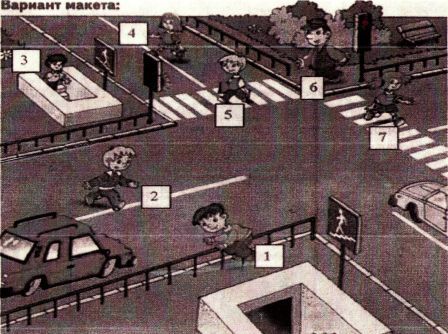 Бланк ответов на викторину «Юный пешеход» для начальных классов.1 ЭТАП «Азбука пешехода»2 ЭТАП «Перекресток загадок». Участники должны отгадать загадки по дорожной тематике и написать правильный ответ.3 ЭТАП «Автомульти».  Участникам  предлагается ответить на вопросы по мультфильмам и сказкам, в которых упоминается транспортное средство.4 ЭТАП  «Говорящие знаки». Участники должны отгадать загадки о дорожных знаках.5 ЭТАП «Кроссворд - загадка»6 ЭТАП «Улицы города»Викторина  «Знание правил дорожного движения – дороже миллиона», для учащихся 5-6 классов.Проводиться в виде анкетирования в классе. Каждый правильный ответ приносит по 1 баллу. Цель – определить уровень знаний правил дорожного движенияГде должны идти пешеходы в населенном пунктеа.  по бордюруб. по будуарув. по тротуаруг. по клумба     2. Какая разметка наносится на проезжую часть дороги, где разрешается переход?а.  белые крестикиб. желтые кружочкив. оранжевые цветочкиг. белые полоски3. Они «неуклюже бегут по лужам» в известной песне В. Шаинского.а.  водителиб. пешеходыв. лиса Алиса и кот Базилиог.  промокшие дети.4. Что должно быть у пешехода на одежде, чтобы быть заметнее на дороге в темное время суток?а.  световозвращатели (фликеры)б. погремушкив. яркие игрушкиг. белые флажки5. Сколько сигналов у пешеходного светофора?а.  1                в. 2 б. 3                г. 56. Какого сигнала нет у светофора?а.  синегоб. красногов. зеленогог. желтого7. Какой герой детской книжки С. Михалкова отремонтировал светофор и восстановил дорожное движение?а.  Дядя Степаб. Карлсонв. Крокодил Генаг. Айболит8. Чем должен быть пристегнут пассажир легкового автотранспорта?а.  солдатским ремнемб. крепкой резинкойв. ремнем безопасностиг.  специальной цепочкой9. Какой сигнал светофора запрещает движение?а.  зеленыйб. белыйв. красныйг. синий10.При помощи чего инспектор ДПС регулирует дорожное движение?а.  фуражкиб. флажковв. платкаг. жезла11. С какого возраста  можно управлять велосипедом на проезжей части (при хорошем знании ПДД)а.   С 12 лет           в. с 7 летб.  с 14 лет             г.  с 16 лет12. Какой дорожный  знак нельзя встретить на дороге?а.  кемпингб. туалетв. аквапаркг. место отдыха13. Кому в общественном транспорте не нужно уступать место?а.  здоровому мужчинеб. беременной женщинев. инвалидуг. старушке14. Что нельзя делать в автобусе?а.  оплачивать проездб.  проходить в салон, не задерживаясь в проходе.в. держаться за поручниг.отвлекать водителя во время движения15. Какого перекрестка нет?А. Т – образногоб. крестообразногов. регулируемыйг. волшебныйВикторина «Гонки патрулей» для 7-8 классов.Проводиться в виде анкетирования среди учащихся класса. За каждый правильный ответ 1 балл, за неполный ответ 0,5 баллов. Цель викторины – определить уровень знаний правил дорожного движения среди учащихся.Какой стороны должен придерживаться пешеход при движении по тротуару?Что сказано в Правилах о переходе дороги, если приближается автомобиль со спецсигналом?Место ожидания транспорта.Назовите часть дороги, по которой идут пешеходы.Человек, идущий по тротуаруЧто должно быть в руках у человека, сопровождающего группу детей?Какие сигналы имеют пешеходные светофоры. Сигнал светофора, на который движение запрещено?Достигнув какого возраста, разрешается выезжать на проезжую часть на велосипеде?Как будешь переходить дорогу, если опаздываешь?Можно ли оглядываться на оклик товарища при переходе через проезжую часть?Знак – обозначение дороги, по которой нельзя ходить пешеходам.Внутри круга велосипед, но проезд запрещен.Знак, разрешающий переходить дорогуЗнак, который поможет в пути, если проголодались.Дорожный знак для лежебок.Дорожный знак, который ставят у школ, детских садов и других детских учреждений.Человек, едущий в автомобиле, но не управляющий им.Линии, надписи и другие обозначения на проезжей части.Территория, образованная пересечением двух или нескольких дорог  в разных уровнях.Место на дороге, предназначенное для пешеходов.Полосатая разметка переходаМесто пересечения улиц.Человек, регулирующий движение на перекрестке.Отпускающаяся и поднимающаяся перекладина для открытия и закрытия перехода.Часть загородной дороги для передвижения пешеходов, если нет тротуара.Асфальтированная загородная дорога для движения транспорта.Подземное сооружение для движения транспорта.Пешеход или водитель, не выполняющий правила  дорожного движения.Наказание за нарушение ПДД.Викторина «Мы - пешеходы» для 9-11 классов1.Приходилось ли тебе играть вблизи проезжей части дороги?А. нет, опасноБ. да, если нет автомобилейВ. иногда, если больше нет места для игры2. при переходе дороги с родителямиА.  я всегда держу взрослых за рукуБ. иду рядом и наблюдаю за транспортомВ. иду впереди родителей.3. участниками дорожного движения являютсяА. водители и пешеходыБ. водители и пассажирыВ. пешеходы, водители и пассажирыГ. дорожные рабочие, регулировщик, пешеходы4.какие светофоры ты знаешьА. транспортныеБ. пешеходныеВ. транспортные и пешеходные5.сколько сигналов у транспортного светофора.А. 1Б. 2В. 3Г. 56. какой сигнал светофора расположен наверху.А. зеленыйБ. синийВ. желтыйГ. красный7. Какие сигналы светофора могут загораться одновременноА. никакиеБ. зеленый и желтыйВ. красный и желтыйГ. красный и зеленый8.если для пешехода загорелся зеленый сигнал, то для автомашин загорелсяА. тоже зеленыйБ. красныйВ. красный и зеленый одновременно9. Как называется светофор для пешеходовА. двуглазыйБ. светофор с человечкамиВ. пешеходныйГ. безопасный10.для чего предназначен тротуарА. для передвижения любых транспортных средств и пешеходовБ.  для пешеходовВ. для велосипедистов и мототранспорта11. можно ли при наличии тротуара идти по краю проезжей частиА. да, можно, если поблизости нет автомашинБ. разрешается в исключительных случаяхВ. нельзя12. какой стороны тротуара надо придерживатьсяА. левойБ. правойВ. идти посерединеГ.  не имеет значения13.как называется место на загородной дороге, которое предназначено для передвижения пешеходов.А. тротуарБ. обочинаВ. пешеходная дорожка14. Загорелся зеленый сигнал светофора. Можно ли начинать переход проезжей части?А. да, ведь зеленый разрешающийБ. сразу нельзя. Надо убедиться, что нет опасности и тогда начинать переход.15. Регулировщик обращен к пешеходам лицом. В этом случае переходА. разрешенБ. запрещенВ. надо подождать, когда он поднимет руку с жезлом вверх 16. Как называется дорожный знак наземного пешеходного переходаА. «пешеходная дорожка»Б.  «пешеходный переход»В. «движение пешеходов разрешено»17. Какую форму имеет информационный знак «Подземный пешеходный переход»А. КвадратнуюБ. треугольнуюВ. круглуюГ. в форме ромба18. Разрешен ли переход проезжей части в месте установки предупреждающего знака треугольной формы «Пешеходный переход»А. не разрешенБ. разрешенВ. надо отойти назад на десять метров и начинать переход19. как ты думаешь, автомобилю легче затормозитьА.  на сухом покрытииБ. на влажном и скользком покрытииВ. не имеет значения20. Может ли водитель «Жигулей» мгновенно остановить свой автомобиль, если заметил препятствие на дороге?А. да, если его автомашина исправнаБ. это возможноВ. да, если установить механизм торможения21. Как следует при прогулке с собачкой переходить с ней дорогу?А. взять собаку на поводок и осторожно начинать переход проезжей частиБ. если нет автотранспорта, не обязательно брать  собаку на поводокВ.  следует выбирать места для прогулки с домашними животными подальше от дороги22. Ты вышел из автобуса и опаздываешь на занятия. Как ты обойдешь стоящее транспортное средство, если поблизости нет «Зебры»А.  только сзадиБ. только спередиВ. дождусь, пока автобус отъедет от остановки23. Какой стороны «зебры» должны придерживаться пешеходы?А. правойБ. левойВ. не имеет значения24. можно ли зимой на лыжах переходить проезжую часть?А. да, ведь я буду остороженБ. нельзя, это опасноВ. можно вместе с родителями25. Как ты думаешь, переход дороги осенью (зимой) более опасен, чем летом?А.  не имеет значенияБ.  да, более опасенВ. наоборот, совсем не опасен: на скользкой проезжей части пешеход движется быстрее.7. Сценарий мероприятия, где соблюдаются все композиционные сюжетные части, ссылки на авторов и название источников с указанием страниц.Сценарий конкурса «Необычное путешествие на школьном автобусе»для учащихся 5-6 классовВедущий: Дорогие ребята!  Сегодня мы с вами совершим необычное путешествие на нашем школьном автобусе. По безопасному маршруту движения учащихся МБОУ «Кугесьская СОШ №1» (на слайде схема). Мы побываем на станции «Красный, желтый, зеленый»,  на станции «Автоэрудит», на станции «Зашифрованное предложение», поработаем с карточками- заданиями на станции «Контрольный лист», капитаны ваших команд  сойдут на станции «Конкурс капитанов»,  и закончится  наше путешествие на станции «Знатоков песен о транспорте». Мы живем в век скоростей. Все вокруг торопятся, спешат. А закон улиц и дорог, который называется «Правила дорожного движения», строгий. Он не прощает, если пешеход идет по улице, как ему вздумается, не соблюдая правил дорожного движения. Но этот закон и очень добрый: он охраняет людей от несчастий, бережет их жизни. Поэтому только постоянное соблюдение правил дорожного движения позволяет всем нам уверенно переходить улицы. И сегодня мы  с вами будем учиться правилам дорожного движения. [ В лучах светофора/ Ред.-сост. Л.И.Жук- Мн.: Изд. ООО «Красико – Принт», 2003.- 128с. – (Праздник в школе). Стр.88]Прежде чем мы сядем в автобус, капитаны команд получите маршрутные листы. В них  будут записываться количество баллов, которые вы получите за выполнение заданий.(раздаются маршрутные листы.) (на слайдах школьный автобус)Ведущий: Ну что, садимся в автобус и поедем. Все в сборе, все готовы?Звучит песня «Мы едем, едем, едем…». Автобус останавливается. На слайдах изображен светофор.Ведущий: Почему остановился автобус? (дети делают предположения).   А, я догадалась.  Я думаю, вы тоже поймете, почему остановился автобус, если отгадаете загадку.Он имеет по три глаза,По три с каждой стороны,И хотя еще ни разуНе смотрел он всеми сразу-Все глаза ему нужны.Он стоит тут с давних порИ на всех глядит в упор.Что же это? (светофор) Ведущий: Вы, конечно, знаете, что означают сигналы светофора. Красный свет – стой. Желтый – не торопись, будь внимателен. Зеленый – иди. Такие цвета были выбраны совсем не случайно. В правилах для водителей и пешеходов ничего случайного нет.Красный цвет – цвет тревожный, он напоминает нам об опасности. Увидев его – остановись. Не переходи дорогу. Пропусти машины.А почему желтый? Этот цвет предупреждения: будь внимателен. Не спешите, подождите.Наконец зажегся зеленый свет. Теперь спокойно можно переходить дорогу. Зеленый цвет – спокойный, приятный. Зажегся зеленый – спокойно переходи улицу. Итак. Красный – стой, желтый – жди, зеленый – иди. Вот и вся наука. Ну, что запомнили? (ответы детей)..[В лучах светофора/ Ред.-сост. Л.И.Жук- Мн.: Изд. ООО «Красико – Принт», 2003.- 128с. – (Праздник в школе).Стр.91]Ведущий: Вот и наша первая остановка, станция «Красный, желтый, зеленый». (на слайде текст, где буквы расположены в цветовой последовательности сигналов светофора.) [«Добрая Дорога Детства» (ДДД)  Всероссийская газета. № 15-16  (82-83) август 2004 год стр. 10]. 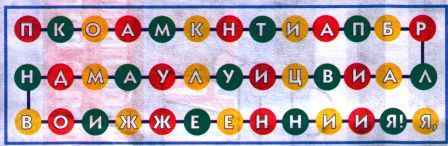  Ведущий: Ребята, обратите внимание на экран. Вам нужно разгадать текст, где буквы расположены в цветовой последовательности сигналов светофора. Команда первая разгадавшая предложение, получит 1 балл.  Остальные команды получают по 0,5 балла.  На выполнение задания вам дается 1 минута. И так, время пошло.  Ведущий: Молодцы. Справились с заданием. Ваши баллы занесены в маршрутный лист Ну, поехали дальше. (звучит музыка)Ведущий: Изучать правописание мы начинаем с азбуки. Вот и у правил поведения на дороге тоже есть своя азбука, только дорожная. Вы все видели вывески  и таблички вдоль дорог, на улицах, возле тротуара.  Это дорожные знаки. Они рассказывают водителям, где можно ездить, а где нельзя, куда разрешается повернуть, а куда не разрешается, можно ли тут останавливаться и не надо ли ехать потише. Это и есть азбука дороги. А мы с вами подъехали к станции «Автоэрудит». [«Добрая Дорога Детства» (ДДД)  Всероссийская газета. № 15-16  (82-83) август 2004 год стр. 10]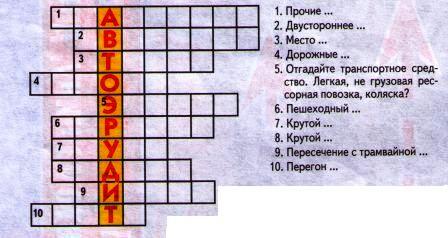 Обратите внимание на экран. Вам надо разгадать кроссворд. Он у вас на маршрутных листах, нашли?  За каждый правильный ответ 1 балл.  Вам дано одно слово из названия знака, нужно назвать второе, которое поможет заполнить кроссворд и вписать его в строку. Все готовы.  Напоминаю, время на выполнения задания всего 2 минуты. Начали.(можно подготовить знаки, для облегчения задачи)Ведущий: Молодцы.  Вы так легко справляетесь с заданиями.  И мы едем с вами дальше. А  давайте, пока едем к другой станции, сыграем в  игру «Разрешается - запрещается» Например, я говорю: «Играть на мостовой…», а вы говорите – запрещается или разрешается. Итак, думаем, вспоминаем быстро отвечаем.Перебегать улицу перед быстро идущим транспортом…. ЗапрещаетсяПереход улицы по подземному переходу… разрешаетсяИдти по шоссе по обочине справа… запрещаетсяПереходить улицу при красном свете светофора…. Запрещается.Велосипедистам цепляться за проезжающие машины… запрещаетсяПомогать старикам и старушкам через дорогу… разрешаетсяИдти по тротуару  слева… запрещаетсяВыбегать на проезжую часть… запрещаетсяПереждать поток машин «на островке безопасности»… разрешается Переходить улицу при желтом сигнале светофора… запрещаетсяУважать правила движения… разрешается.[В лучах светофора/ Ред.-сост. Л.И.Жук- Мн.: Изд. ООО «Красико – Принт», 2003.- 128с. – (Праздник в школе).Стр.97]Ведущий: Вот мы и прибыли на станцию «Зашифрованное предложение». [Газета добрая дорога детства № 15-16  (82-83) август 2004 год стр. 10]Все внимание на экран.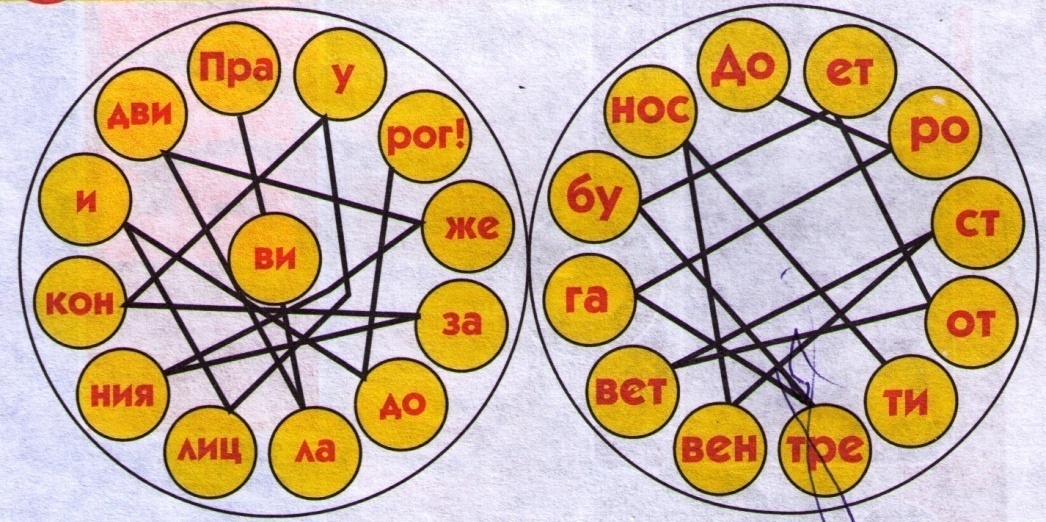 Вам предстоит прочитать зашифрованные предложения. Кто первым справиться с заданием тот получает 3 балла.  В вашем распоряжении 2 минуты. Время пошло.Ведущий: Молодцы. И это задание оказалось вам по зубам.Ведущий: А вот тут рядом, через дорогу станция «Контрольный лист».  Внимание на экран. Вот  карточка с заданием, на ней вопрос и варианты ответов в виде цифр, текста.  Нужно выбрать правильный ответ и вписать соответствующую ему цифру в маршрутный лист.  За каждый правильный ответ 1 балл. На выполнение задания у вас есть 3 минуты. [«Добрая Дорога Детства» (ДДД)  Всероссийская газета. № 15-16  (82-83) август 2004 год стр. 10]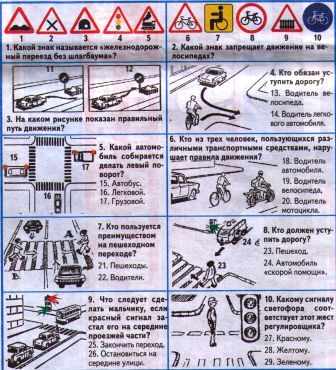 Ведущий: Можете приступать к работе. (дети отвечают на вопросы.) Да, это задание вызвало небольшие затруднения.Ведущий: А сейчас капитаны команд отправляются на станцию «Конкурс капитанов». Я вам раздам вариант макета улицы.  Надо найти пешеходов, нарушивших правила дорожного движения, указать цифру  и дать объяснения, написав на маршрутном листе. [«Добрая Дорога Детства» (ДДД)  Всероссийская газета. № 15-16  (82-83) август 2004 год стр. 10]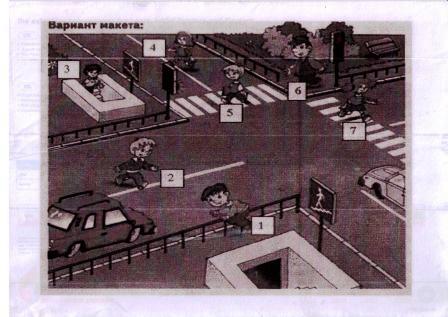 Ведущий: Вот и наше путешествие подходит к концу, мы приехали на конечную остановку - станция «Знатоки песен о транспорте». [«Добрая Дорога Детства» (ДДД) Всероссийская газета, № 15-16  (82-83) август 2004 год стр. 10] Это было вашим домашним заданием.  Напоминаю, необходимо пропеть, сказать, строчку из  песни, где прозвучит марка автомобиля или вид транспорта. Выиграет команда, назвавшая больше песен. Она получит 3 балла. Ведущий: Молодцы Прошу сдать свои маршрутные листы.  Пока счетная комиссия подсчитывает баллы, мы поведем итог нашего путешествия.Сегодня мы совершили с вами путешествие в страну дорожного движения. Выгляните в окно: На улице, по проезжей части, то и дело пробегают автомобили, с грохотом и ревом проносятся груженные КамаЗы и другие машины дальнего следования. По тротуару идут пешеходы – это мы с вами.У каждого, кто идет или едет по дороге, свои дела. Водители машин спешат доставить груз,  маршрутные такси и автобусы в спешке доставляют нас к месту назначения,  мы спешим на работу, учебу или по каким - то  другим своим  делам. У всех из нас срочные дела, так считает каждый. Люди и  машины то и дело встают друг у друга на пути. Например, вам надо перейти на другую сторону дороги.  Вы нашли зебру, посмотрели по сторонам,  машин нет или машины остановились и пропускают вас,  вы переходите дорогу, но вдруг, откуда ни возьмись – автомобиль. И если не пропустить автомобиль или во время  правильно не среагировать, случиться беда.  Таких случаев на дороге каждый день множество!Дети попадают под колеса машин потому, что не знают законов движения по дорогам. А законы эти просты и понятны каждому. Называются они ПРАВИЛА ДОРОЖНОГО ДВИЖЕНИЯ. Давайте мы с вами вспомним, а кто еще не знает,  пусть запомнит эти правила. Правило первое: НЕ ИПЕРЕБЕГАЙТЕ ДОРОГУ ПЕРЕД ПРИБЛИЖАЮЩИМСЯ ТРАНСПОРТОМ! Пешеход! берегись автомобиля. Он сильнее!Вы идете по тротуару. Не каждый знает секреты правильного движения по тротуару.  Некоторые пешеходы задевают друг друга, даже сталкиваются. А все ведь очень просто: ПРИ ДВИЖЕНИИ ПО ТРОТУАРУ ПРИДЕРЖИВАЙТЕСЬ ПРАВОЙ СТОРОНЫ.Бывает так, что нет тротуара. В таких случаях можно ходить по краю проезжей части. На загородных дорогах  пешеходы ходят по обочине, если же ее нет – то идут по краю проезжей части В ОДИН РЯД НАВСТРЕЧУ ДВИЖЕНИЮ ТРАНСПОРТА. Не правильно ведут себя дети, которые, идя вдоль дороги, выставляют руки в сторону машин. Такие шалости опасны!Теперь поговорим о переходе дороги. САМЫЙ БЕЗОПАСНЫЙ ПЕРЕХОД – ПОДЗЕМНЫЙ.  Подземный переход продлевает земное существование. При движении по лестнице подземного перехода надо так же, как и на тротуаре, придерживаться правой стороны.ПЕРЕХОДИТЬ ДОРОГУ НАДО В МЕСТАХ, ОБОЗНАЧЕНЫХ ЗНАКОМ «ПОДЗЕМНЫЙ ПЕРЕХОД» ИЛИ РАЗМЕТКОЙ «ЗЕБРА».МАШИНА БЛИЗКО - НЕ ПЕРЕХОДИ! ПОМНИ, ЧТО АВТОМОБИЛЬ СРАЗУ ОСТАНОВИТ НЕВОЗМОЖНО. Пешеход! Не экономь время на пешеходных переходах. В лучшем случае ты потеряешь его в больнице. Не зря говорят – сэкономишь минуту, потеряешь жизнь. Загородную дорогу, если нет обозначительных пешеходов, переходите под прямым углом и только в местах, откуда дорога хорошо просматривается в обе стороны. Про светофор мы с вами сегодня много говорили. И так,  вспомним еще раз:красный цвет- путь для движения закрытЖелтый – вниманиеЗеленый – нужно осмотреться и только потом можно переходить дорогу.Для пешеходов есть специальные пешеходный светофоры:  в них зажигаются человечки: красный – стоит, зеленый – движется. Современные светофоры оснащены и часами, которые показывают нам, сколько времени у нас осталось на переход, что дает нам возможность оценить возможность перехода. Запомни: За поступки пешеходов светофор не отвечаетПЕРЕХОД ПРИ ЗАПРЕЩАЮЩЕМ СИГНАЛЕ МОЖЕТ ЗАКОНЧИТЬСЯ БЕДОЙ.ПРИ ЗАГРУЖЕННОСТИ ДОРОГ НА ПОМОЩЬ СВЕТОФОРУ ПРИХОДИТ РЕГУЛИРОВЩИК. Он подает сигналы движением рук и поворотом корпуса. В правой руке  регулировщика жезл. Значение сигналов регулировщика, которые вам необходимо знать:Регулировщик обращен к вам лицом или спиной, руки опущены и ли вытянуты в стороны. ПЕРЕХОДИТЬ ЗАПРЕЩЕНО!  Регулировщик обращен к вам  правим или левым боком, руки опущены или вытянуты в стороны. ПОЖАЛУЙСТА, ПЕРЕХОДИТЕ!Регулировщик поднял вверх правую руку. Внимание! ПЕРЕХОДИТЬ ЗАПРЕЩЕНО. ЖДИТЕ РАЗРЕШАЮЩЕГО СИГНАЛА.Регулировщик обращен к вам  правым или левым боком, правая рука вытянута вперед. ПЕРЕХОДИТЬ РАЗРЕШАЕТСЯ СО СТОРОНЫ ПРАВОГО ИЛИ ЛЕВОГО БОКА РЕГУЛИРОВЩИКА, НО ТОЛЬКО ЗА ЕГО СПИНОЙ(показать все сигналы  регулировщика на слайдах. Можно предложить детям самим продемонстрировать их, при  этом часть детей выспупает в роли пешеходов).СИНГАЛ РЕГУЛИРОВЩИКА – ПРИКАЗ![Методичка «Добрая Дорога Детства», Всероссийская газета. стр. 3-4]Ведущий: Надеюсь, вы все запомнили, все усвоили. Ведь не зависимо от того, кто победит, вы   все  сегодня получаете свидетельство пешехода Ведущий: Вот и результаты нашего конкурса. (Оглашение результатов, награждение победителей)8.Методические советы организаторам и постановщикам: (где лучше проводить мероприятие, варианты оформления, пути создания эмоционального настроя, предостережение от ошибок) мероприятие можно провести в любом удобном для вас месте: кабинете, актовом зале, компьютерном классе. Главное условие проведения: наличие проектора, компьютера, звукового сопровождения.9.Методические советы на период ближайшего последействия (как подвести итоги, что сделать для закрепления полученного результата). Подвести итоги простым подсчетом баллов, за каждый правильный ответ. Для облегчения работы, разработать бланки ответов, куда ребятам нужно вписывать правильные ответы, либо количество полученных баллов. Также необходимо разработать для счетной комиссии бланк с готовыми правильными ответами. Для закрепления полученного результата ребятам раздается памятка с правилами дорожного движения.Маршрутный лист.1. станция «Красный, желтый, зеленый».2. станция «Автоэрудит»3. станция «Зашифрованное предложение»4. станция «Контрольный лист»5. станция «Конкурс капитанов»6. станция «Знатоки песен о транспорте»Сценарий мероприятия для начальной школы День зЕлЁного огонька(профилактика детского дорожно-транспортного травматизма)Цель: популяризация правил дорожного движения и профилактика детского дорожного травматизма среди школьников.I. Организационный момент. Слово ведущего. Представление команд.Ведущий.Город, в котором мы с вами живем, Можно по праву сравнить с букварем. Азбукой улиц, проспектов, дорог Город дает нам все время урок.Вот она, азбука, над головой: Знаки развешаны вдоль мостовой. Азбуку города помни всегда, Чтоб не случилась с тобою беда.Итак, в целях профилактики детского дорожно-транспортного травматизма мы проводим сегодня конкурс-соревнование “Зелёный огонёк”.Ведущий. Командам доложить о готовности к конкурсу-соревнованию!Командиры сдают рапорт. Ведущий объясняет правила соревнований на каждом этапе.Ведущий:1 этап – это знание правил дорожного движения.  Всем, кто любит погулять, Всем без исключения, Нужно помнить, нужно знать Правила движения. Сейчас я вам буду задавать вопросы, за каждый правильный ответ вы получите по одному баллу, т.е одному жетону. Ведущий задает вопросы: 1. В каком порядке расположены сигналы светофора сверху вниз? (Красный, жёлтый, зелёный.)2. Что обозначает красный свет светофора? (Стоп.)3. Что обозначает жёлтый свет светофора? (Внимание.)4. Как называется пешеходная дорожка? (“Зебра”.)5. С какого возраста дети могут ездить на велосипеде по шоссе? (С 14 лет.)6. Где могут ездить велосипедисты? (По специально отведенной для них велосипедной дорожке.)7. Как нужно двигаться по загородной дороге?(По обочине, навстречу движущемуся транспорту.)8. Как нужно обходить трамвай? (Спереди.)      Троллейбус? Автобус? (Сзади.)9. Как нужно вести себя в транспорте?(Ответы детей.)10. Для кого предназначена передняя дверь троллейбуса?(Для пассажиров с детьми и инвалидов.)11. Что такое перекрёсток? (Пересечение улиц.)12. Как регулируется движение на перекрёстке?(Светофором или регулировщиком.)13. Какие виды транспорта вы знаете?14.Что означают знаки: “Подземный переход”, “Наземный переход”?(Знаки показать.)15. Можно ли ездить на велосипеде по тротуару? (Нет.)Эти вопросы можно задавать сразу всей команде, можно оформить их в виде билетов, тогда каждый участник команды будет отвечать на свой вопрос. За каждый правильный ответ – I балл или один жетон.2 этап – это знание дорожных знаков.Чтобы руки были целы, Чтобы ноги были целы, Знаки эти надо знать, Знаки надо уважать. Ведущий  показывает знаки, каждый участник команды говорит, что этот знак обозначает, за каждый правильный ответ – 1 балл или один жетон3 этап – это оказание первой медицинской помощи.Пассажир сидит в тревоге –Нужен доктор им в дороге. Не смотрите грустным взглядом. Помощь близко! Доктор рядом. Ведущий задает вопросы по медицине:– Что нужно делать при ожоге?– Что нужно делать при переломе?– Виды ран и способы их обработки.– Способы транспортировки пострадавшего.Каждый правильный ответ оценивается в 2 балла, 2 жетона.4 этап – “Я по улице качу”. Выходя на улицу, Приготовь заранее Вежливость и сдержанность, А главное – внимание!Ведущий предлагает проехать  ребятам по воображаемой дороге. Па пути у ребят встречаются различные дорожные знаки. Задание: нужно проехать полосу препятствий и не нарушить правила дорожного движения. За каждое безошибочное прохождение препятствия присуждается 2 балла(жетона)Ведущий  подводит итоги. Награждение победителей.ИГРЫПока жюри и судьи подсчитывают баллы, с ребятами можно провести игры:Кто быстрее соберёт светофор из частей?(командное соревнование.)Эстафета “Дорожные знаки”Из множества дорожных знаков ребятам необходимо взять только заданные ведущим, например, одна команда собирает только предупреждающие знаки, другая – запрещающие.Найди свой знакРебята распределяются группами. У каждой группы свой знак. (Знаки держат помощники.) По команде ведущего дети двигаются в любом направлении под музыку. В это время помощники меняются знаками и меняют свое местонахождение. Как только музыка затихает, ребята должны собраться у своих знаков. Игра повторяется несколько раз.Красный, жёлтый, зелёныйВедущий поднимает над головой поочередно круги красного, жёлтого или зелёного цвета, дети, в зависимости от цвета, делают следующие движения: – жёлтый – стоят на месте, как по команде “замри”; – зеленый – двигаются произвольно; – красный – садятся на корточки и грозят друг другу пальцем.10.Спискок литературы 1.В лучах светофора/ Ред.-сост. Л.И.Жук - Мн.: Изд. ООО «Красико – Принт», 2003.- 128с. – (Праздник в школе).2. «Добрая Дорога Детства» (ДДД). Всероссийская газета № 15-16, (82-83), август 2004, стр.103.  «Добрая Дорога Детства» (ДДД). Всероссийская газета №23(113),  декабрь 2005, стр. 5.4. «Добрая Дорога Детства» (ДДД). Всероссийская газета №21 (135), ноябрь 2006, стр.6.5. «Добрая Дорога Детства» (ДДД). Всероссийская газета №23 (137), декабрь 2006, стр.66. Методичка «Добрая Дорога Детства» (ДДД). Всероссийская газета.7. правила дорожного движения Российской Федерации с иллюстрациями, 2010.11.Автор разработки, должность и место работы:Яковлева Ирина Владимировна, старшая вожатая МБОУ «Кугесьская СОШ №1» .ПЕРЕХОДТРОТУАРТРАМВАЙСВЕТОФОРВНИМАНИЕВЕЛОСИПЕДАВТОБУС№ вопроса12345678910ответ16112712381349145101516112712381349145101516273849511234567Номер нарушения по макетуОбъяснение нарушенияответбаллвремя1А2В3Т4ОЭ6Р7У8Д9И10Тответбаллвремя13579246810Номер пешехода, нарушившего ПДДКакое правило нарушилбаллКоличество песенбалл